Saginaw First Free Methodist ChurchTrinity SundayMay 30, 2021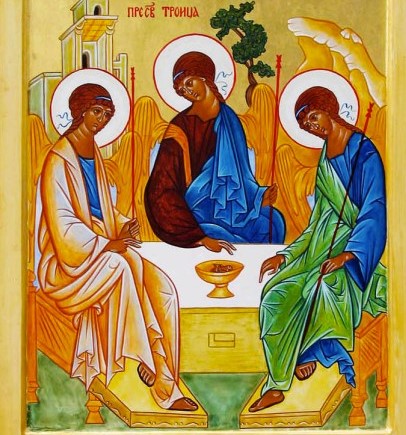 “Jesus answered, ‘Very truly, I tell you, no one can enter the kingdom of God without being born of water and Spirit. What is born of the flesh is flesh, and what is born of the Spirit is spirit...” (John 3:5-6)Minister: Rev. Jason EvansFirst Free Methodist Church2625 N. Center Rd.Saginaw, Michigan 48603Phone: (989) 799-2930Email: saginawfmc@gmail.comwww.saginawfirstfmc.orgTrinity Sunday May 30, 2021Prelude **Greeting/Announcements*Call to Worship (spoken responsively)L: 	Holy, holy, holy, is the Lord of hostsP: 	The whole earth is full of God’s gloryL: 	The world is lost and full of unclean lipsP: 	We live among a people who need the gospelL: 	We do not live according to the fleshP: 	We are led by the Spirit of God within usL: 	Who will go for the Lord?P: 	Here am I; send me!*Opening Hymn: “Immortal, Invisible, God Only Wise” #65 (vv.1-3)Immortal, invisible, God only wiseIn light inaccessible hid from our eyesMost blessed, most glorious, the Ancient of DaysAlmighty, victorious, thy great name we praiseUnresting, unhasting, and silent as lightNor wanting, nor wasting, thou rulest in mightThy justice like mountains high soaring aboveThy clouds which are fountains of goodness and loveTo all, life Thou givest, to both great and smallIn all life Thou livest, the true life of allThy wisdom so boundless, Thy mercy so freeEternal Thy goodness, for naught changeth Thee*Invocation and Lord’s PrayerL: 	Holy God, in calling forth creation from the void, revealing yourself in human flesh, and pouring forth your wisdom to guide us; you manifest your concern for your whole universe. You invite us, as your people, to gather the world's needs into our hearts and care for them as if they were our own; that we may manifest your unity in this diverse world. May we bear witness to the only begotten Son, as we pray the prayer that Jesus taught His disciples…P:	Our Father, who art in heaven, hallowed be Your name. Your kingdom come; your will be done in earth as it is in heaven. Give us this day our daily bread and forgive us our debts as we forgive our debtors. And lead us not into temptation but deliver us from evil. For Yours is the kingdom, and the power, and the glory forever. Amen. *Gloria PatriGlory be to the Father​And to the Son and to the Holy Ghost.As it was in the beginning​Is now and ever shall beWorld without endAmen. AmenOld Testament Scripture Lesson: Isaiah 6:1-8	In the year that King Uzziah died, I saw the Lord sitting on a throne, high and lofty; and the hem of his robe filled the temple.  Seraphs were in attendance above him; each had six wings: with two they covered their faces, and with two they covered their feet, and with two they flew.	And one called to another and said: “Holy, holy, holy is the LORD of hosts; the whole earth is full of his glory.”	The pivots on the thresholds shook at the voices of those who called, and the house filled with smoke. And I said, “Woe is me! I am lost, for I am a man of unclean lips, and I live among a people of unclean lips; yet my eyes have seen the King, the LORD of hosts!”	Then one of the seraphs flew to me, holding a live coal that had been taken from the altar with a pair of tongs. The seraph touched my mouth with it and said: “Now that this has touched your lips, your guilt has departed and your sin is blotted out.”	Then I heard the voice of the Lord saying, “Whom shall I send, and who will go for us?” And I said, “Here am I; send me!”Prayer of ConfessionL:	Woe to us when our lips are unclean and we live among a people of unclean lips. Keep our eyes on God so our spirits may grow calm, our vision be clear, and our purpose be unified…P:	I believe in one God the Father Almighty, Maker of heaven and earth, and of all things visible and invisible; And in one Lord Jesus Christ, the only-begotten Son of God, begotten of His Father before all worlds, God of God, Light of Light, very God of very God, begotten, not made, being of one substance with the Father, by whom all things were made; Who for us and for our salvation came down from heaven, and was incarnate by the Holy Spirit of the Virgin Mary, and was made man, and crucified also for us under Pontius Pilate; He suffered and was buried, and the third day He rose again according to the Scriptures, and ascended into heaven, and sitteth on the right hand of the Father; and He shall come again with glory to judge both the living and the dead; whose kingdom shall have no end. And I believe in the Holy Spirit, the Lord and Giver of Life, who proceedeth from the Father and the Son, who with the Father and the Son together is worshiped and glorified; who spoke by the prophets. And I believe in one holy universal and apostolic church; I acknowledge one baptism for the remission of sins; and I look for the resurrection of the dead, and the life of the world to come. Amen.Affirmation of Faith: Psalm 29P:	Ascribe to the LORD, O heavenly beings, ascribe to the LORD glory and strength. Ascribe to the LORD the glory of God’s name; worship the LORD in holy splendor. The voice of the LORD is over the waters; the God of glory thunders, the LORD, over mighty waters. The voice of the LORD is powerful; the voice of the LORD is full of majesty. The LORD sits enthroned over the flood; the LORD sits enthroned as king forever. May the LORD give strength to his people! May the LORD bless his people with peace!Hymn of Affirmation: “Glorify Thy Name” #4 (vv.1-3)Father, we love You, we worship and adore YouGlorify Thy name in all the earthGlorify Thy name, Glorify Thy name, Glorify Thy nameIn all the earthJesus, we love You, we worship and adore YouGlorify Thy name in all the earthGlorify Thy name, Glorify Thy name, Glorify Thy nameIn all the earthSpirit, we love You, we worship and adore YouGlorify Thy name in all the earthGlorify Thy name, Glorify Thy name, Glorify Thy nameIn all the earthNew Testament Scripture Lesson: Romans 8:12-17	So then, brothers and sisters, we are debtors, not to the flesh, to live according to the flesh for if you live according to the flesh, you will die; but if by the Spirit you put to death the deeds of the body, you will live.	For all who are led by the Spirit of God are children of God. For you did not receive a spirit of slavery to fall back into fear, but you have received a spirit of adoption. When we cry, “Abba! Father!” it is that very Spirit bearing witness with our spirit that we are children of God, and if children, then heirs, heirs of God and joint heirs with Christ--if, in fact, we suffer with him so that we may also be glorified with him.Passing of the PeacePrayers of the PeopleL:	Lord in Your Mercy…P:	Hear our prayer.Gospel Lesson: John 3:1-17	Now there was a Pharisee named Nicodemus, a leader of the Jews. He came to Jesus by night and said to him, “Rabbi, we know that you are a teacher who has come from God; for no one can do these signs that you do apart from the presence of God.”	Jesus answered him, “Very truly, I tell you, no one can see the kingdom of God without being born from above.”	Nicodemus said to him, “How can anyone be born after having grown old? Can one enter a second time into the mother's womb and be born?”	Jesus answered, “Very truly, I tell you, no one can enter the kingdom of God without being born of water and Spirit. What is born of the flesh is flesh, and what is born of the Spirit is spirit. Do not be astonished that I said to you, ‘You must be born from above.’ The wind blows where it chooses, and you hear the sound of it, but you do not know where it comes from or where it goes. So it is with everyone who is born of the Spirit.”	Nicodemus said to him, “How can these things be?”	Jesus answered him, “Are you a teacher of Israel, and yet you do not understand these things? Very truly, I tell you, we speak of what we know and testify to what we have seen; yet you do not receive our testimony. If I have told you about earthly things and you do not believe, how can you believe if I tell you about heavenly things? No one has ascended into heaven except the one who descended from heaven, the Son of Man.And just as Moses lifted up the serpent in the wilderness, so must the Son of Man be lifted up, that whoever believes in him may have eternal life. For God so loved the world that he gave his only Son, so that everyone who believes in him may not perish but may have eternal life. Indeed, God did not send the Son into the world to condemn the world, but in order that the world might be saved through him.”	 SermonPrayer of Response*Hymn of Response: “Love Divine, All Loves Excelling” #507 (vv.1-4)Love divine, all loves excelling, Joy of heav'n to earth come downFix in us thy humble dwelling, all thy faithful mercies crownJesus, thou art all compassion, pure, unbounded love thou artVisit us with thy salvation, enter ev'ry trembling heartBreathe, O breathe Thy loving Spirit, Into every troubled breastLet us all in Thee inherit, Let us find that second restTake away our bent to sinning, Alpha and Omega beEnd of faith, as its beginning, Set our hearts at libertyCome, Almighty, to deliver, Let us all Thy life receiveSuddenly return and never, Nevermore Thy temples leaveThee we would be always blessing, Serve Thee as Thy hosts abovePray and praise Thee without ceasing, Glory in Thy perfect loveFinish, then, thy new creation, pure and spotless let us beLet us see thy great salvation, perfectly restored in theeChanged from glory into glory, 'til in heav'n we take our placeTil we cast our crowns before thee, lost in wonder, love, and praiseInvitation of OfferingL: 	Our sin has been blotted out and our guilt has departed. Our opportunity to go and serve can start with giving to our local ministry. Listen for the Lord sending us, as we collect this morning’s tithes and offerings.*DoxologyPraise God, from whom all blessings flow Praise Him, all creatures here belowPraise Him above, ye heavenly hostPraise Father Son, and Holy Ghost.Amen.*Prayer*Closing Hymn: “To God Be the Glory” #36 (vv.1,3)To God be the glory, great things he hath done! So loved he the world that he gave us his SonWho yielded his life an atonement for sinAnd opened the life-gate that all may go inPraise the Lord, praise the LordLet the earth hear his voicePraise the Lord, praise the LordLet the people rejoiceO come to the Father thru Jesus the SonAnd give him the glory, great things he hath done!Great things he hath taught usGreat things he hath doneAnd great our rejoicing thru Jesus the SonBut purer, and higher, and greater will be Our wonder, our transport, when Jesus we seePraise the Lord, praise the LordLet the earth hear his voicePraise the Lord, praise the LordLet the people rejoiceO come to the Father thru Jesus the SonAnd give him the glory, great things he hath done!*BenedictionL: 	We are children of God led by the Holy Spirit. Joint heirs with Christ, as we suffer and are glorified with Him. Put to death the deed of the body, as you go in peace to love and serve. Amen.